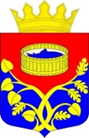 Ленинградская областьЛужский муниципальный районСовет депутатов Лужского муниципального района четвертого созываРЕШЕНИЕот 23 июня 2020 года  № 64О внесении изменений в Решение Совета депутатов Лужского муниципального  района от 14.06.2011 № 172                            «О размещении наружной рекламы на территории Лужского муниципального района Ленинградской области» В соответствии с Федеральным законом от 13 марта 2006 года № 38-ФЗ «О рекламе», а также в целях уточнения видов рекламных конструкций, Совет депутатов Лужского муниципального района РЕШИЛ:Внести в приложение 1 к Решению Совета депутатов Лужского муниципального района Ленинградской области от 14.06.2011 № 172 «О размещении наружной рекламы на территории Лужского муниципального района Ленинградской области» (далее – Решение) следующие изменения:Дополнить Раздел 6 «Рекламные конструкции» пунктами следующего содержания:«6.2.3. Иные рекламные конструкции.».«6.3.5. Рекламные конструкции могут быть установлены на остановочном пункте движения общественного транспорта – остановочном павильоне (остановочном комплексе). В случае размещения рекламной конструкции на остановочном павильоне (остановочном комплексе), последние должны иметь плоскости для размещения рекламы малого формата с одним или несколькими информационными полями.». «6.3.6. Иные рекламные конструкции.».Решение опубликовать в газете «Лужская правда» и обнародовать на официальном сайте администрации Лужского муниципального района в сети Интернет.Решение вступает в силу с момента его опубликования.Глава Лужского муниципального района,исполняющий полномочияпредседателя совета депутатов                                                                                А.В. Иванов		                    